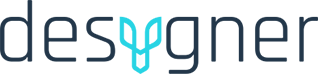 Desygner é uma startup de tecnologia que vem sacudindo o mercado de design com uma solução mobile friendly focada na colaboração e simplicidade de uso. Com aproximadamente 10 milhões de projetos criados por mais de 2 milhões de pessoas de todo o mundo e milhares de novos usuários todos os dias.A empresa foi fundada há 3 anos e já figura no 19 lugar no ranking de startups da Austrália, um país com um dos maiores índices de qualidade vida e economia estável que proporciona um ecossistema empreendedor que estimula o desenvolvimento empresarial e inovação.Contatos:Suellen Dantas - suellen@desygner.com Mariana Aguiar - mariana@desygner.com Áreas e atividades:Marketing e Vendas - AtividadesSEO e criação de conteúdo direcionado ao tráfego.Tradução de todos os materiais de marketing e redação original.Mídia social, gerenciamento de comunidade e atendimento ao cliente.PR e principais parcerias.Campanhas de email.Campanhas de publicidade online.Vendas.Designer - AtividadesCriação de gerenciamento dos templates oferecidos na plataforma.Otimizar a experiência do usuário na web e dispositivos móveis.Criação de campanhas de marketing para Desygner e We Brand para aumentar a eficiência do nosso time de marketing em suas rotinas de redes sociais, blog, email e outros canais.Ajudar a trazer novas ideias de design e de produção de conteúdo para o time através da sua experiência e expertise na área.Gerenciar outras necessidades do design, como apresentações, detalhes gráficos e outros.Programador de Software – AtividadesCriar, otimizar e manter os aplicativos iOS, incluindo o editor no aplicativo, o aplicativo para o uso da SaaS e os micro apps da Desygner.Criar, otimizar e manter os aplicativos Android, incluindo o editor no aplicativo, o aplicativo para o uso da SaaS e os micro apps da Desygner.Criar, otimizar e manter os aplicativos web usando HTML, CSS, JavaScript, jQuery e PHP.